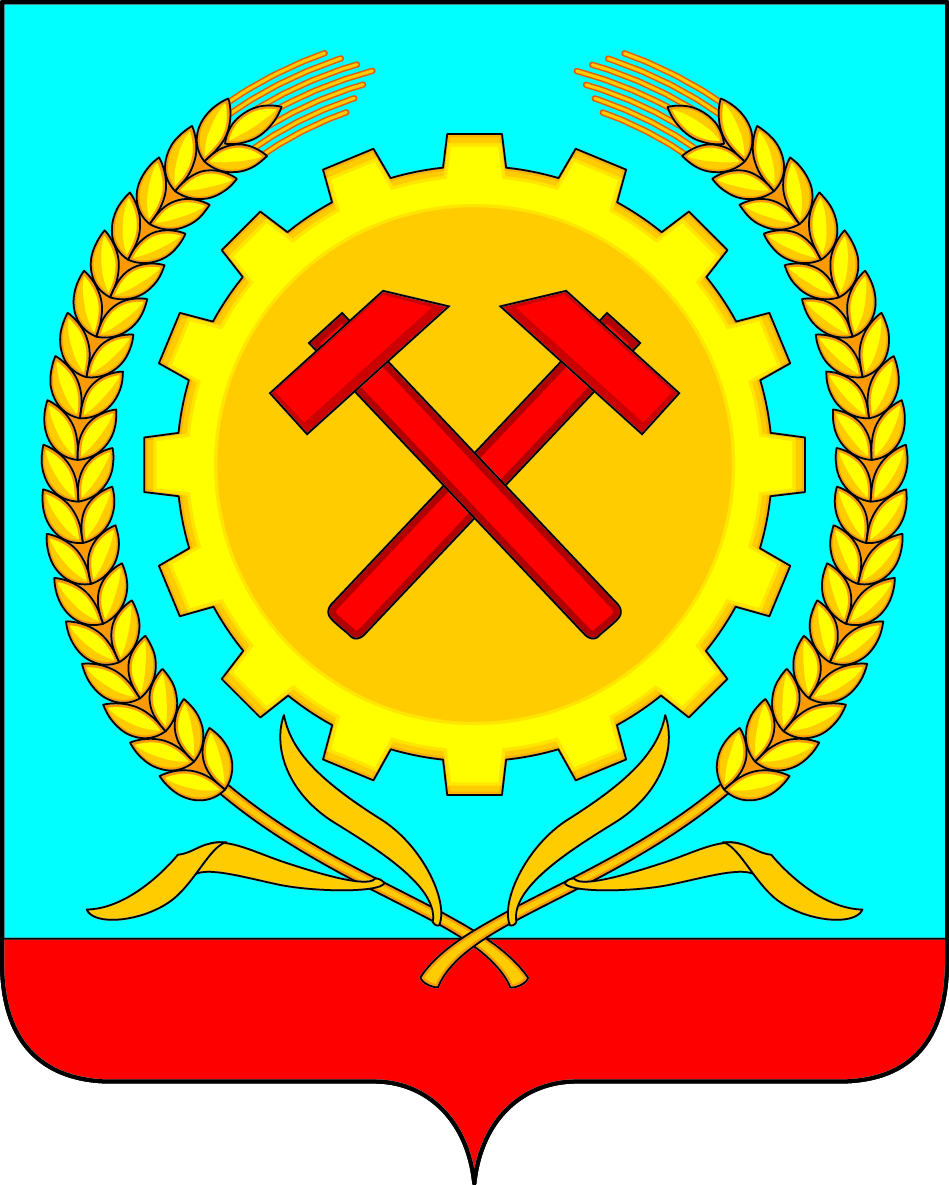 АДМИНИСТРАЦИЯ ГОРОДСКОГО ПОСЕЛЕНИЯ ГОРОД  ПОВОРИНОПОВОРИНСКОГО МУНИЦИПАЛЬНОГО РАЙОНАВОРОНЕЖСКОЙ ОБЛАСТИПОСТАНОВЛЕНИЕ от 23.03.2020 г.   №107О создании Общественного Совета при администрации городского поселениягород Поворино Поворинского муниципального района Воронежской области          В целях совершенствования системы местного самоуправления, расширения участия общественности в решении вопросов местного самоуправления городского поселения город Поворино Поворинского муниципального района Воронежской области, на основании Федерального закона от 06.10.2003 №131-ФЗ «Об общих принципах организации местного самоуправления в Российской Федерации», Указа Президента Российской Федерации №601 от 07.05.2012 «Об основных направлениях совершенствования системы государственного управления», руководствуясь  Уставом городского поселения город Поворино Поворинского муниципального района Воронежской области, администрация городского поселения город Поворино Поворинского муниципального района Воронежской области п о с т а н о в л я е т:1.Утвердить положение об Общественном Совете при администрации городского поселения город Поворино Поворинского муниципального района Воронежской области (Приложение).2. Настоящее постановление вступает в силу со дня его размещения на официальном сайте администрации городского поселения город Поворино Поворинского муниципального района Воронежской области в сети Интернет.          3. Контроль за выполнением настоящего постановления оставляю за собой.Глава администрации                                         М.А.БрагинПоложениеоб Общественном Совете при администрации городского поселения город Поворино Поворинского муниципального района Воронежской областиГлава I. ОБЩИЕ ПОЛОЖЕНИЯСтатья 1. Общие положения1. Общественный Совет при администрации городского поселения город Поворино Поворинского муниципального района Воронежской области (далее - Совет) является постоянно действующим консультативно-совещательным органом при администрации городского поселения город Поворино Поворинского муниципального района Воронежской области (далее – администрация) и осуществляет свою деятельность на общественных началах и безвозмездной основе.2. В своей деятельности Совет руководствуется Конституцией Российской Федерации, федеральными законами, законами Воронежской области, Уставом городского поселения город Поворино Поворинского муниципального района Воронежской области, муниципальными нормативными правовыми актами городского поселения город Поворино Поворинского муниципального района Воронежской области, а также настоящим Положением.3. Деятельность Совета основывается на принципах законности, гуманизма, уважения прав человека, гласности, согласования интересов различных социальных и культурных групп.Статья 2. Цели и задачи Совета1. Совет создается в целях развития институтов гражданского общества, демократических принципов функционирования администрации, повышения роли общественности в процессе выработки решений по наиболее важным для населения вопросам экономического и социального развития, укрепления правопорядка и безопасности, защиты основных прав и свобод человека и гражданина. 2. Задачи Совета:- содействие развитию институтов общественного самоуправления;- привлечение граждан и их объединений к решению задач социально-экономического развития городского округа;- выдвижение и поддержка гражданских инициатив, имеющих значение для городского округа и направленных на реализацию конституционных прав, свобод и законных интересов граждан и их объединений при реализации местного самоуправления;- выработка рекомендаций администрации по социально-значимым вопросам развития городского округа;- проведение общественной экспертизы проектов нормативных правовых актов администрации; - осуществление контроля за ходом выполнения ранее принятых решений Совета, с выработкой, при необходимости методов и способов их корректировки.Глава II. ПОРЯДОК ФОРМИРОВАНИЯ СОВЕТАСтатья 3. Принципы формирования и деятельности Совета, состав Совета1. Формирование и деятельность Совета основывается на принципах добровольности, гласности и законности.2. Совет формируется из числа граждан, зарегистрированных по месту жительства на территории городского поселения город Поворино Поворинского муниципального района Воронежской области (далее – городского поселения) не менее 1 года, и представителей общественных объединений, некоммерческих организаций, зарегистрированных в соответствии с действующим законодательством и осуществляющих свою деятельность на территории городского поселения, а также представителей профессиональных, творческих и деловых кругов, осуществляющих свою деятельность на территории городского поселения (далее - объединения (организации)).3. Правом выдвижения кандидатов в члены Общественного Совета обладают:1) глава администрации городского поселения;2) объединения (организации);3) инициативные группы граждан, зарегистрированных по месту жительства на территории городского поселения, численностью не менее 500 человек.4. Не допускаются к выдвижению кандидатов в члены Совета, следующие общественные объединения, некоммерческие организации:- объединения (организации), зарегистрированные менее чем за один год до дня истечения срока полномочий членов Совета действующего состава либо до дня формирования в соответствии с настоящим Положением первого состава Совета;- политические партии;-объединения (организации), которым в соответствии с Федеральным законом от 25.07.2002 №114-ФЗ «О противодействии экстремистской деятельности» (далее - Федеральный закон «О противодействии экстремистской деятельности») вынесено предупреждение в письменной форме о недопустимости осуществления экстремистской деятельности, в течение одного года со дня вынесения предупреждения, если оно не было признано судом незаконным;- объединения (организации), деятельность которых приостановлена в соответствии с Федеральным законом «О противодействии экстремистской деятельности», если решение о приостановлении не было признано судом незаконным.Статья 4. Порядок формирования Совета1. Состав Совета формируется в количестве 11 человек. 2. Персональный состав Совета утверждается правовым актом администрации городского поселения. 3. Информационное сообщение о начале формирования нового состава совета размещается на официальном сайте городского поселения в сети «Интернет».4. Объединение (организация) или инициативная группа граждан, изъявляющие желание выдвинуть своего кандидата (представителя) в Совет, в месячный срок со дня официального опубликования информационного сообщения о формировании Совета направляет главе администрации городского поселения  заявление о рассмотрении кандидатуры для включения своего представителя в состав Совета, оформленное решением руководящего органа организации. 5. К заявлению прикладывается копия свидетельства о государственной регистрации организации, решение полномочного в соответствии с уставом организации органа о выдвижении кандидата в члены Совета, сведения о кандидате и письменное согласие кандидата на участие в работе Совета.6. Группа граждан, выдвигающая кандидата в члены Общественного Совета, предоставляет протокол собрания граждан.7. Одно объединение (организация) может выдвинуть не более двух кандидатов в состав Совета.В случае поступления в администрацию городского поселения документов, не отвечающих требованиям настоящего положения, они возвращаются направившему их объединению (организации) с указанием причин возврата в течение пяти рабочих дней.8. Первое заседание Совета проводится не позднее 30 дней со дня вступления в силу постановления администрации городского поселения об утверждении состава Совета. 9. За два месяца до истечения срока полномочий членов Совета глава администрации городского поселения инициирует процедуру формирования нового состава Совета в установленном настоящим Положением порядке.Глава III. ЧЛЕН СОВЕТАСтатья 5. Члены Совета1. Членом Совета может быть гражданин Российской Федерации, достигший 18-летнего возраста, зарегистрированный по месту проживания на территории городского округа, а также гражданин Российской Федерации, достигший 18-летнего возраста, являющийся членом объединения (организации), осуществляющим свою деятельность на территории городского поселения.2. Членом Совета не могут быть лица, замещающие государственные должности Российской Федерации и Воронежской области, должности государственной службы Российской Федерации и Воронежской области, и лица, замещающие муниципальные должности и должности муниципальной службы, а также другие лица, которые в соответствии с Федеральным законом от 4 апреля 2005 года N 32-ФЗ "Об Общественной палате Российской Федерации" не могут быть членами Общественной палаты Российской Федерации.3. Члены Совета осуществляют свою деятельность на непостоянной основе.4. Срок полномочий членов Совета составляет 3 года с даты вступления в силу правового акта администрации городского поселения и прекращается в день первого заседания вновь утвержденного состава Совета.Статья 6. Участие члена Совета в его работе1. Член Совета участвует в заседаниях и мероприятиях, проводимых Советом, а также в подготовке материалов по рассматриваемым вопросам.2. Член Совета принимает личное участие в заседаниях Совета и не вправе делегировать свои полномочия другим лицам.3. Члены Совета при осуществлении своих полномочий не связаны решениями выдвинувших их в состав Совета объединениями (организациями).4. Отзыв объединением (организацией), инициативной группой граждан, своего представителя из членов Совета не допускается без согласия Совета, выраженного решением Совета.Статья 7. Прекращение полномочий члена Совета1. Полномочия члена Совета прекращаются в следующих случаях:1) истечения срока его полномочий;2) подачи им письменного заявления о выходе из состава Совета;3) неспособности его по состоянию здоровья участвовать в работе Совета;4)вступления в законную силу вынесенного в отношении него обвинительного приговора суда;5) смерти члена Совета;6) признания его недееспособным, безвестно отсутствующим или умершим на основании решения суда, вступившего в законную силу;7) избрания или назначения его на должность, не совместимую с членством в Совете в соответствии с настоящим Положением;8) переезда на другое место жительства за пределами городского поселения или выходом из состава объединения (организации);9) прекращения гражданства Российской Федерации;10)неучастия без уважительной причины в работе трех заседаний Общественного Совета подряд.2. Полномочия члена Совета приостанавливаются в случаях:1) предъявления ему в порядке, установленном уголовно-процессуальным кодексом Российской Федерации, обвинения в совершении преступления;2) назначения ему административного наказания в виде административного ареста;3)регистрации его в качестве кандидата на должность Президента Российской Федерации, кандидата в депутаты Государственной Думы Федерального Собрания Российской Федерации, кандидата в депутаты Воронежской областной Думы или законодательного (представительного) органа государственной власти иного субъекта Российской Федерации, кандидата  на должность Губернатора субъекта Российской Федерации, кандидата на должность Главы муниципального образования, доверенного лица или уполномоченного представителя кандидата (политической партии) на указанных выборах, а также в случае вхождения его в состав инициативной группы по проведению референдума Российской Федерации или референдума Воронежской области, местного референдума.3. Полномочия члена Совета восстанавливаются в случаях:1) снятия предъявленного ему в порядке, установленном уголовно-процессуальным кодексом Российской Федерации, обвинения в совершении преступления;2) завершения срока административного ареста;3) по завершению соответствующей избирательной компании, референдума.4. Полномочия члена Совета прекращаются, приостанавливаются и восстанавливаются решением Совета.5. Член Совета, полномочия которого прекращены, подлежит исключению из состава Совета.6. Решение Совета о прекращении полномочий члена Совета направляется в администрацию городского поселения для внесения изменения в состав Совета.7. В случае исключения члена Совета из состава Совета производится замещение вакантного места в порядке, установленном статьей 4 настоящего Положения.Глава IV. ДЕЯТЕЛЬНОСТЬ СОВЕТАСтатья 8. Основные формы работы Совета1. Основными формами работы Совета являются:- заседания Совета;- мероприятия, организуемые и проводимые Советом.2. Заседания Совета проводятся по мере необходимости, но не реже одного раза в три месяца. 3. Заседание Совета правомочно, если в нем участвуют не менее половины  от общего числа членов Совета.4. В целях реализации функций, возложенных на Совет настоящим Положением, Совет вправе:- проводить обсуждения по общественно важным проблемам;-проводить общественную экспертизу проектов нормативных правовых актов администрации городского округа;-приглашать руководителей органов местного самоуправления, руководителей отраслевых (функциональных) органов на заседания Совета;- направлять членов Совета для участия в работе комиссий органов местного самоуправления в порядке, определяемом этими органами;- проводить семинары, слушания и "круглые столы" по актуальным вопросам общественной жизни городского поселения;- доводить до сведения жителей городского округа  информацию о гражданских инициативах, о деятельности Совета.Статья 9. Решения Совета1. Решения Совета принимаются в форме заключений, предложений и обращений.2. Решения Совета принимаются простым большинством голосов его членов, присутствующих на заседании, если иное не установлено настоящим Положением и носят рекомендательный характер.Статья 10. Общественная экспертиза1. Совет вправе проводить общественную экспертизу проектов нормативных правовых актов администрации городского поселения. 2. Для проведения общественной экспертизы Совет вправе:- привлекать экспертов на безвозмездной основе;- направить в органы местного самоуправления запрос о представлении информации, необходимой для проведения экспертизы.3. Запросы о представлении информации, необходимой для проведения экспертизы в органы местного самоуправления направляются, а ответы на запросы представляются в соответствии с Федеральным законом от 09.02.2009 № 8-ФЗ «Об обеспечении доступа к информации о деятельности государственных органов и органов местного самоуправления».4. Заключения Совета по результатам проведения общественной экспертизы проектов правовых актов администрации имеют рекомендательный характер, утверждаются большинством голосов от установленного числа членов Совета и направляются главе администрации.5. Заключения Совета подлежат обязательному рассмотрению администрацией. Рассмотрение заключений Совета может проводиться с приглашением уполномоченного Советом члена Совета.Глава V. ВЗАИМОДЕЙСТВИЕ СОВЕТА С АДМИНИСТРАЦИЕЙ ГОРОДСКОГО ПОСЕЛЕНИЯСтатья 11. Информационное обеспечение деятельности Совета1. Информационное обеспечение деятельности Совета осуществляет администрация путем создания на официальном сайте городского поселения в сети «Интернет» раздела «Общественный Совет» для доступа широких кругов общественности к рассматриваемым Советом вопросам, а также к результатам работы Совета.Статья 12. Переходные положения1. Созыв и организацию проведения первого заседания первого состава Совета осуществляет глава администрации.2. Первое заседание первого состава Совета открывает и ведет до избрания председателя Совета глава администрации.3. По всем вопросам, не нашедшим отражения в настоящем Положении, но так или иначе вытекающим из цели и задач деятельности Совета, Совет руководствуется действующим законодательством.Приложение кпостановлениюадминистрации городского поселения город Поворино Поворинского муниципального района Воронежской областиот «23» марта 2020 № 107